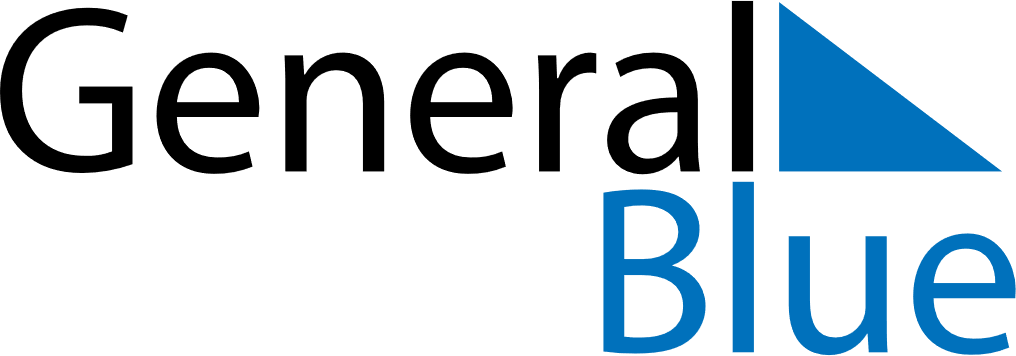 June 2022June 2022June 2022SwedenSwedenSUNMONTUEWEDTHUFRISAT1234567891011PentecostNational Day1213141516171819202122232425Midsommar2627282930